Program Hospodárskeho rozvoja a sociálneho rozvoja obceLednické RovnePracovný materiál č. 4 – prvý návrh dokumentuNeprešlo jazykovou, štylistickou a grafickou úpravouVerzia 2.0ÚvodProgram hospodárskeho rozvoja a sociálneho rozvoja (ďalej v texte len „program rozvoja“) obce Lednické Rovne do roku 2023 je strednodobý plánovací dokument, ktorého východiskom je analýza hospodárskeho a sociálneho potenciálu obce. Stanovuje opatrenia, ktoré je nevyhnutné vykonať na úrovni miestnej samosprávy pre oživenie sociálneho a ekonomického rozvoja obce, aby boli dosiahnuté stanovené ciele. Program rozvoja je dokumentom otvoreným a na základe výsledkov hodnotenia môže byť aktualizovaný a dopĺňaný.História dokumentu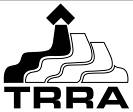 Aktualizáciu na verziu 2.0 spracovalaTrenčianska regionálna rozvojová agentúrawww.trra.skAnalytická časť1. Základná charakteristika obce1.1 Charakteristika riešeného územiaObec Lednické Rovne sa rozprestiera na pravej strane rieky Váh, pri vyústení jednej z dolín Bielych Karpát. Leží v Ilavskej kotline, ktorá sa tiahne pozdĺž stredného toku Váhu, takmer v strede dvoch pohorí, tiahnúcich sa pozdĺž jeho toku - Bielych Karpát a Strážovských vrchov. Obec Lednické Rovne vznikla zlúčením obcí Lednické Rovne, Horenická Hôrka a Medné.Obec leží v nadmorskej výške 270 m n.m. v strede obce, najvyšším bodom je Benkovec s nadmorskou výškou 424 m n.m., najnižším bodom údolie Váhu s nadmorskou výškou 255 m.Obec susedí na severe s obcou Streženice, na západe s Dolnou Breznicou, na juhu s obcou Horovce a na východe s obcami Hloža a Beluša.Z administratívneho hľadiska patrí obec do okresu Púchov v Trenčianskom samosprávnom kraji.Poloha obce Lednické Rovne 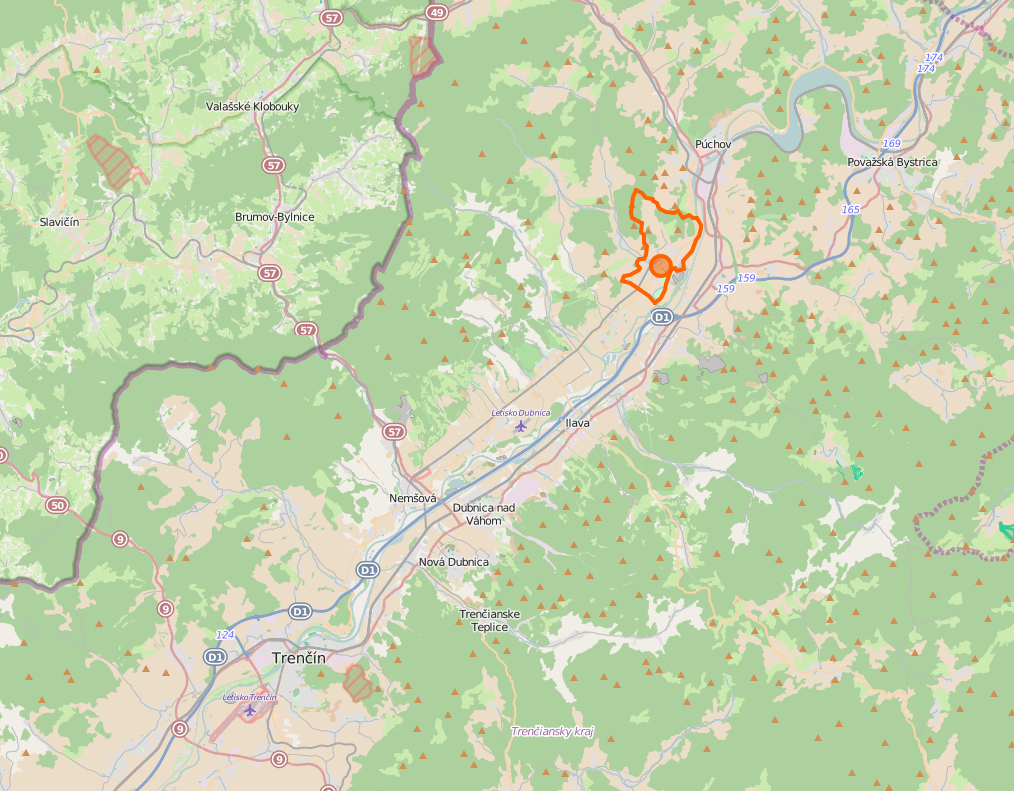 Zdroj:  prispievatelia OpenStreetMap (http://www.openstreetmap.org/)1.2 História obceZ dostupných písomných materiálov sa prvýkrát obec Lednické Rovne spomína v listine z roku 1471 ako "possessio Rowne". Ďalšia zo zmienok o Lednických Rovniach sa nachádza v latinskej autobiografii "Confessio Peccatoris" slávneho povstaleckého vodcu Rákoczyho Františka II. Píše v nej, že v roku 1687 cestoval s matkou a sestrou z Mukačeva do Viedne a cestou pobudli niekoľko dní na svojom zámku Rovnia a na hrade v Lednici.Od polovice 19. storočia výrazne ovplyvnila obec skláreň. Z novšej histórie obce sú významné najmä tieto medzníky:V obci pre rozvoj telovýchovy a športu bolo pri rieke vybudované futbalové a tenisové ihrisko a v roku 1966 kúpalisko.Do roku 1968 boli v obci všetky cesty prašné a obec okrem železničnej trate Trenčianska Teplá-Lednické Rovne nemala iné spojenia s okolitým svetom. Až asfaltovou úpravou komunikácií a zavedením stálych autobusových liniek boli spojené všetky okolité obce cez Lednické Rovne s Púchovom, Dubnicou a Považskou BystricouV roku 1973 zánikom štátnych majetkov sa plánovala úplná likvidácia majera a rozšírenie sídliska Súhradka, výstavba nových bytových jednotiek.V roku 1974 sa začal stavať na miestnom cintoríne Dom smútku, ktorý už v r.1975 bol skolaudovaný. V tom istom období bola postavená pri Váhu betonárka. Neskôr sa tiež začala vykonávať rekonštrukcia Závodného klubu a letného kina v Lednických Rovniach. Toto bolo ukončené v roku 1978.V rokoch 1980-85 bol otvorený nový obchodný dom "Sklár", moderná závodná jedáleň, nový Dom služieb na námestí. V tomto období bola zahájená aj plynofikácia v obci. V roku 1985 bola zahájená rekonštrukcia kaštieľa na Slovenské sklárske múzeum. Obec Lednické Rovne za posledné desaťročie zmenila svoj vzhľad. Pomaly dostáva punc mestského rázu. V Súhradke vzniklo postupne veľké sídlisko s modernými bytmi, ako aj s príslušnou obchodnou sieťou. V budove bývalého internátu bolo zriadené zdravotné stredisko.Rok 1988 zmenil tvárnosť hlavne starých Rovní, teda pôvodnej dediny. Na mieste bývalého majera, sýpky a bytov bírešov boli postavené a dané do užívania dva panelové bloky. Robotnícky dvojposchodový dom, ktorý kedysi niesol názov "Sanatórium" bol obyvateľmi uvoľnený a začala jeho prestavba na "Dom opatrovateľskej služby."V roku 1988 sa začala výstavba vodojemu, ktorý po ukončení zásobuje pitnou vodou okrem Lednických Rovní aj okolité obce Dolná Breznica, Horovce a Dúlov.1.3 PartnerstvoObec je členom Združenia obcí Púchov. Mikroregión je vymedzený hranicami obcí (v abecednom poradí) Dohňany, Dolná Breznica, Dolné Kočkovce, Horná Breznica, Horovce, Kvašov, Lazy pod Makytou, Lednica, Lednické Rovne, Lúky, Lysá pod Makytou, Mestečko, Mojtín, Púchov, Streženice, Visolaje, Vydrná, Záriečie, Zubák.S úmyslom zapojiť do rozvoja územia obyvateľov, miestnych podnikateľov a tretí sektor sa obec stala v roku 2007 spoluzakladateľom občianskeho združenia MAS Naše Považie, ktoré združuje 44 samospráv Týmto sa vytvorila platforma pre inštitucionalizáciu verejno-súkromného partnerstva a aplikovanie prístupov Leader a CLLD pri realizácii rozvojových aktivít.Obec má na prípravu spoločných projektov a vzájomnú výmenu skúseností v činnosti samosprávy uzatvorenú zmluvu na cezhraničnú spoluprácu s obcou Provodov 233, 763 45 Brězůvky ČR. Obce sa spoločne zapájajú do medzinárodných programov, vzájomne si vymieňajú skúsenosti s realizáciou úloh miestnej samosprávy a zapájaním občanov do verejného života obce. Spoločne realizujú  kultúrno-spoločenské  a športové aktivity.2. Demografia a trh práce2.1 Vývoj počtu obyvateľovK 31.12.2014 žilo v obci 4097 obyvateľov, z toho 2037 mužov a 2060 žien. O vývoji počtu obyvateľov od roku 1996 do roku 2014 poskytujú obraz nasledovná tabuľka a graf. Počet obyvateľov obce k 31.12. daného rokuZdroj: ŠÚ SRPočet obyvateľov k 31.12. daného roku Zdroj: ŠÚ SRZo strednodobého hľadiska má počet obyvateľov obce kolísavú tendenciu. Za sledované obdobie poklesol o 0,82 %. Najväčšia zmena bola zaznamenaná medzi rokmi 2004 – 2011, kedy počet obyvateľov poklesol o 4,13 %, v absolútnom vyjadrení o 174.O dôvodoch nárastu počtu obyvateľov za posledných štrnásť rokov hovorí ukazovateľ „prirodzená výmena a migrácia“.Prirodzená výmena a migrácia v obci Zdroj: ŠÚ SRPrirodzená výmena a migrácia v obciZdroj: ŠÚ SRVývoj ukazovateľa je negatívny. Kladný vplyv na jeho hodnoty malo sťahovanie obyvateľstva do obce, prirodzený prírastok obyvateľstva bol vo väčšine rokov negatívny – počet zomretých bol vyšší ako počet živonarodených.2.2 Veková štruktúra obyvateľstvaVeková štruktúra obyvateľstva obceZdroj: ŠÚ SRVeková štruktúra obyvateľstva obce regresívna – počet obyvateľov v predproduktívnom veku je nižší ako počet obyvateľov v poproduktívnom veku. Negatívne je, že počet obyvateľov v predproduktívnom veku klesá a počet obyvateľov v poproduktívnom veku má rastúcu tendenciu. V roku 2010 značne poklesol oproti roku 2011 i počet obyvateľov v poproduktívnom veku. V roku 2010 tvorili obyvatelia v poproduktívnom veku 20,75 % celkového počtu obyvateľov, v roku 2011 to bolo už len 11,95 %. Tento pokles bol spôsobený zmenou štatistického vykazovania. Do roku 2010 boli v poproduktívnom veku muži vo veku 60 rokov a viac a ženy vo veku 55 rokov a viac. Od roku 2011 sú za obyvateľov v poproduktívnom veku považovaní všetci bez ohľadu na pohlavie vo veku 65 a viac rokov. Obec vykonáva aktivity smerujúce k stabilizácii vekovej štruktúry obyvateľov obce s ťažiskom na udržanie mladých rodín v obci. Ide predovšetkým o: výstavbu nájomných bytov (pre mladé rodiny),rozširovanie materskej školy, zámer znovuvybudovania detských jaslí ,prípravu lokalít pre individuálnu bytovú výstavbu,rozširovanie možností športového vyžitia. Porovnanie indexu starnutia obyvateľov obce a vyšších územných jednotiekZdroj: ŠÚ SRPorovnanie priemerného veku obyvateľov obce a vyšších územných jednotiekZdroj: ŠÚ SRVývoj hodnôt ukazovateľov index starnutia a priemerný vek obyvateľov obce v porovnaní s vývojom za okres, kraj a SR možno hodnotiť do roku 2010 pozitívne. Od roku 2011 začali hodnoty indexu starnutia prekračovať priemer za okres a takmer dosiahli hodnoty kraja. Čo sa týka priemerného veku obyvateľstva od roku 2011 dosiahol priemernú hodnotu za okres.2.3 Vzdelanostná úroveň obyvateľstvaObyvateľstvo obce podľa najvyššieho dosiahnutého stupňa vzdelania  v r. 2001 Zdroj: ŠÚ SRObyvateľstvo obce podľa najvyššieho dosiahnutého stupňa vzdelania  v r. 2011Zdroj: ŠÚ SRV období medzi sčítaniami obyvateľov, domov a bytov v rokoch 2001 a 2011 sa vzdelanostná úroveň obyvateľov obce zvýšila.Porovnanie vzdelanostnej úrovne obyvateľov s priemerom SR, TSK a okresu PU v r. 2011Zdroj: ŠÚ SRVzdelanostná úroveň je v porovnaní s väčšími územnými jednotkami nižšia, zjavné je to predovšetkým vo väčšom podiely obyvateľstva bez maturity na úkor vysokoškolského vzdelania.2.4 Národnostné zloženieZ hľadiska národnostného zloženia obyvateľstvo obce môžeme považovať za etnograficky homogénne.Porovnanie národnostného zloženia za roky SODB 2001 a 2011Zdroj: ŠÚ SR2.5 Náboženské zloženieZ hľadiska náboženského zloženia môžeme obyvateľstvo obce považovať za homogénne. Prevažná väčšina obyvateľov sa hlási k Rímsko-katolíckej cirkvi.Porovnanie náboženského zloženia za roky SODB 2001 a 2011Zdroj: ŠÚ SR2.6 Ekonomická aktivitaV roku 2011 bolo ekonomicky aktívnych 50,29 % obyvateľov obce, čo je v porovnaní s rokom 2001, kedy bola hodnota tohto ukazovateľa 46,51 % pozitívna zmena. Podiel ekonomicky aktívnych obyvateľov na celkovom počte obyvateľov v porovnaní s vyššími územnými jednotkami je nadpriemerný.Porovnanie podielu ekonomicky aktívneho obyvateľstva na celkovom počte v r. 2011Zdroj: ŠÚ SRZmeny v hospodárstve sa prejavujú poklesom zamestnanosti v poľnohospodárstve, priemysle a predovšetkým v posledných pár rokoch významným rozvojom zamestnanosti v sektore služieb. V obci však tento trend nie je taký zjavný. V roku 2001 pracovalo v poľnohospodárstve a prvovýrobe 4 % ekonomicky aktívnych obyvateľov, v roku 2011 sa ich tejto sfére venovala polovica. Pokles podielu obyvateľstva pracujúceho v priemysle predstavoval 7 percentuálnych bodov. Nárast zamestnanosti vo sfére služieb bol v r. 2011 oproti r. 2001 bol cca. tretinový. Výrazná zmena nastala v dochádzke za prácou. Kým v roku 2001 nachádzalo v obci prácu 86,64 % ekonomicky aktívnych obyvateľov, v roku 2011 to bolo už len 56,34 %.Zamestnanosť ekonomicky aktívneho obyvateľstva obce vo sférach hospodárstva v roku 2001Zdroj: ŠÚ SRZamestnanosť ekonomicky aktívneho obyvateľstva obce vo sférach hospodárstva v roku 2011Zdroj: ŠÚ SR2.7 NezamestnanosťPre nesledovanie údajov o disponibilnej pracovnej sile na úrovni obcí za jednotlivé roky nie je možné vyčísliť mieru nezamestnanosti v percentuálnom vyjadrení. O vývoji poskytuje dostatočný obraz sledovanie pomocou absolútnych čísel. Počet nezamestnaných mal za sledované obdobie kolísavú tendenciu. V roku 2014 bol počet nezamestnaných na úrovni takmer polovice maxima z roku 2001, je to však stále takmer trojnásobok minima z roku 2008.Vývoj počtu evidovaných nezamestnaných obyvateľov obceZdroj: ŠÚ SR3. Krajina a životné prostredie3.1 Geomorfologické členenie územiaZ geomorfologického hľadiska je katastrálne územie obce je súčasťou Alpsko-Himalájskej sústavy, v rámci nej je súčasťou podsústavy Karpaty, provincie Západné Karpaty, subprovincie Vonkajšie Západné Karpaty, oblasti Slovensko-moravské Karpaty, podoblasti Považské podolie, jej časti Ilavská kotlina.3.2 Geologická stavba územiaGeologický podklad územia tvoria neogénne a kvartérne sedimenty. Kvartérne sedimenty tvorí 0,1 – 0,4 m hrubá vrstva piesčitých hlín. Pod nimi sa nachádza vrstva hrubozrných štrkopieskov. Na úpätí svahu štrkopiesky prechádzajú do deluviálnych sedimentov (hlina, hlinitokamenitá suť). Kvartérne sedimemty ležia na mezozoickom skalnom podloží, ktoré je tvorené slienitým vápencom.3.3 Klimatické pomeryNa základe klimaticko-geografických typov Slovenska obec leží v mierne teplej oblasti. Priemerná ročná teplota vzduchu je 8,2 ºC. Najchladnejší je mesiac január s priemernou teplotou –3,2 ºC, najteplejší je mesiac júl s priemernou teplotou 18,3 ºC. Priemerný ročný úhrn zrážok je 700 mm, v júli spadne v priemer 80 mm a v januári 50 mm zrážok.3.4 OvzdušieVeľkým zdrojom znečistenia ovzdušia v obci je firma Rona, a.s. Lednické Rovne. Firma Rona, a.s. patrila v roku 2012 (najnovšie dostupné údaje) medzi 10 najväčších znečisťovateľov ovzdušia v trenčianskom kraji s vyprodukovanou zložkou emisie NOx. Na znečisťovaní ovzdušia sa tiež podieľa diaľkový prenos škodlivín z okolitých priemyselných aglomerácií.3.5 Podzemné a povrchové vodyKatastrálne územie obce patrí do povodia rieky Váh. Rieka Váh má snehovo-dažďový režim odtoku s priemerným prietokom 133 m3.s-1. Cez obec preteká potok Lednica, ktorý sa vlieva do rieky Váh. Obec je ohrozená povodňami.Kvalitu podzemných vôd v riečnych náplavoch rieky Váh negatívne ovplyvňuje poľnohospodárska a priemyselná činnosť, čo vyvoláva prekračovanie stanovených limitov pre pitnú vodu.3.6 PôdaKamenitosť pôdy v katastrálnom území je stredne kamenitá, jej zrnitostná trieda je hlinitá a ílovito-hlinitá. Pôdy prevládajú kambizeme. Pôdy sú slabo alkalické (pH 7,3) až silno alkalické (pH 8,4).Katastrálne územie obce Lednické Rovne sa nachádza v okrese Púchov. Z pôdneho fondu zaberá poľnohospodárska pôda 55,76 %.V rámci poľnohospodárskej pôdy najväčšie zastúpenie má orná pôda, ktorá zaberá 27,02 % z celkovej výmery pôdneho fondu. Veľké zastúpenie majú aj trvalé trávne porasty, ktoré zaberajú 25,77 %. Záhrady zaberajú 2,93 % a ovocný sad 0,05 % z celkovej výmery pôdneho fondu. Zornenie dosahuje hodnotu 48,45 % z poľnohospodárskej pôdy.V rámci nepoľnohospodárskej pôdy najväčšie zastúpenie majú lesné pozemky z výmerou 263,9 ha, čo predstavuje 24,55 % z celkovej výmery pôdneho fondu, nasledujú zastavané plochy s 11,07 %, ostatné plochy s 7,07 % a vodné plochy s 1,54 % z celkovej výmery pôdneho fonduZ hľadiska fyzikálnej degradácie je pôda v horských a podhorských oblastiach neohrozená, v nive Váhu je ohrozená veternou eróziou.3.7 Nerastné surovinyV katastri obce sa nevyskytujú významnejšie ložiská nerastných surovín. V blízkom okolí sa však nachádzajú otvorené vápencové lomy (Kočkovce, Hrabovka, Hoštiná). Štrkopiesky sa ťažia v aluviálnej nive Váhu medzi mestami Púchov a Považská Bystrica.3.8 SeizmicitaPodľa STN 73 0036 „Seizmické zaťaženie stavebných konštrukcií“ – región Púchov patrí do zdrojovej oblasti seizmického rizika 4 so základným seizmickým zrýchlením r = 0,3 m.s-2. Územie sa nachádza v seizmickej oblasti 7 º M.C.S. a 6 º M.C.S.3.9 Flóra a faunaZ hľadiska fytogeografického členenia kataster obce patrí do oblasti Západokarpatskej flóry, do obvodov predkarpatskej flóry (Strážovské a Súľovské vrchy) a západobeskydskej flóry (Javorníky). Potencionálnu prirodzenú vegetáciu predstavujú dubovo-hrabové lesy.Z hľadiska zoogeografického rozšírenia živočíchov sa kataster obce rozprestiera v západnom výbežku Karpatského oblúka. Túto oblasť radíme do provincie Stredoeurópskych lesov, do provincie Karpaty, do úseku Západné Karpaty a do obvodu západobeskydského. Toto teritórium charakterizujú územia submontánne a montánne, ktoré sú pod vplyvom panónskej (nížinnej) ako aj karpatskej flóry. Vo vyšších polohách prevládajú karpatské elementy, v nižších panónske a západoeurópske, chýba však alpínska vegetácia a fauna.V obci sa nachádza park s rozlohou 19,5 ha. Z rastlinstva, ktoré sa v ňom nachádza tvorí väčšinu zmiešaná dubina. Celkovo bolo zaznamenaných 189 druhov vyšších rastlín. Štyri zo zaznamenaných druhov /Convallaria majalis, Melittis melissophyllum, Ranunculus auricomus agg. a Scrophularia umbrosa /môže byť zaradený do kategórie vzácnych a ohrozených druhov.Park sa skladá z troch základných biotopov :mezofilná lúka parkový les niva potoka V roku 1997 nadácia DAPHNE vykonala inventarizačný prieskum flóry a fauny.Z výsledkov vyplýva, že v parku sa nachádza: 179 druhov chrobákov z 44 čeľadí. 97 druhov stavovcov z piatich systematických skupín - ryby 6 druhov - obojživelníky 7 druhov - plazy 1 druh - vtáky 66 druhov - cicavce 17 druhov 189 - druhov vyšších rastlín 38 - druhov drevín: 31 listnatých druhov 7 ihličnatých druhov. Aluviálna časť parku by mohla byť zaradená do vyššieho stupňa ochrany. Dôvodom je výskyt vzácnej mokraďovej fauny ako aj kvalita celého ekosystému alúvia meandrujúceho potoka. Tento typ biotopu je už na Slovensku vzácny kvôli častým reguláciám.Park si vyžaduje revitalizáciu.3.10 Ochrana prírodyZ hľadiska sústavy chránených území členských krajín Európskej únie sa v katastrálnom území obce Lednické Rovne nenachádza žiadne územie osobitého významu.4. Technická infraštruktúra4.1 Zásobovanie vodouZásobovanie pitnou vodou je riešené verejným vodovodom. Pitná voda je do obce privádzaná zo skupinového vodovodu zo zdrojov studňa Háj, studňa Skalka, Skalka vrt HGP1, HLR40 vrt Horovce s čerpacími stanicami Skalka, Háj a Horovce. Ich výdatnosť spolu je 20,7 l.s-1. Voda je dopravovaná do 5 vodojemov s celkovou kapacitou 1 600 m3, ktoré sú navzájom prepojené vodovodným potrubím DN 250 mm. V niektorých častiach obce si rozvody vody vyžadujú rekonštrukciu. Správcom vodovodu je Považská vodárenská spoločnosť a.s. Považská Bystrica.4.2 OdkanalizovanieObec má vybudovanú verejnú kanalizačnú sieť (gravitačnú), ktorá bola postavená v rokoch 1958 – 1961. Kanalizačná sieť bola vybudovaná len v obci Lednické Rovne, v jej miestnych častiach sa kanalizačná sieť budovala postupne v rokoch 2005-2009, niektoré časti obce nie sú doposiaľ odkanalizované. Najstaršie rozvody si vyžadujú rekonštrukciu. Odvádzanie a čistenie odpadových, splaškových vôd je riešené čistiarňou odpadových vôd. Vyčistené odpadové vody z čistiarne sú vypúšťané do rieky Váh. Množstvo vypúšťaných splaškových vôd do kanalizácie korešponduje s množstvom odobratej pitnej vody. Kapacita ČOV je dostatočná. Správcom kanalizácie je Považská vodárenská spoločnosť a.s. Považská Bystrica. 4.3 Zásobovanie plynomObec je zásobovaná zemným plynom od roku 1980, plynofikácia nie je zrealizovaná v časti obce Medné .Na plyn zo siete je napojených 84 % trvale obývaných domov.4.4 Elektrifikácia, verejné osvetlenie, miestny rozhlasObec je zásobovaná elektrickou energiou z VN 22 kV vedenia z VN rozvodne pri priehrade Vážskej kaskády, blízko obce Hloža. Z tohto vedenia sú pripojené jestvujúce trafostanice. VN a NN linky sú vedené na betónových a drevených podperných bodoch.V posledných rokoch prechádza verejné osvetlenie významnou rekonštrukciou s cieľom zabezpečiť energetickú efektívnosť a úsporu nákladov na elektrickú energiu. V časti obce sa stále využívajú výbojkové svietidlá, ktoré sú umiestnené na podperných bodoch vzdušnej sekundárnej siete. Obec je pokrytá sieťou miestneho rozhlasu, pričom tento je využívaný na obecné spravodajstvo, oznamy obce, občanov a miestnych spoločností. Rozvody sú od roku 2008, kedy sa začalo s rekonštrukciou v časti obce Medné, postupne menené.4.5 TelekomunikácieV obci sú zavedené telekomunikačné káble s možnosťou napojenia všetkých obyvateľov, občianskej vybavenosti i podnikateľských subjektov. Telekomunikačné káble sú vedené v zemi, časť je vedená nadzemnými káblami a prípojkami.V obci je taktiež možné využiť služby všetkých mobilných operátorov, pričom pokrytie katastrálneho územia obce predmetným signálom predstavuje 100 %.Televízny signál je možné zachytiť na celom území obce. Káblová televízia je v obci vybudovaná od roku 1996   a  prevádzkuje ju Vares spol. s r.o. Banská Bystrica.Internet je v obci dostupný pre všetky domácnosti.4.6 DopravaObcou prechádza cesta II. triedy č. 507. Intravilán obce je tranzitný – táto je paralelou k ceste I/61 a diaľnici D1. Technický stav miestnych komunikácií je vyhovujúci. Chodníky sú vybudované pri ceste II/507 a čiastočne aj pri miestnych komunikáciach. Je potrebné dobudovať chodníky v ostatných častiach obce. Odvodnenie komunikácie II/507 je vybudované s vtokom cez  uličné vpuste a vsakovačky.Cestná sieť v okolí obce Lednické Rovne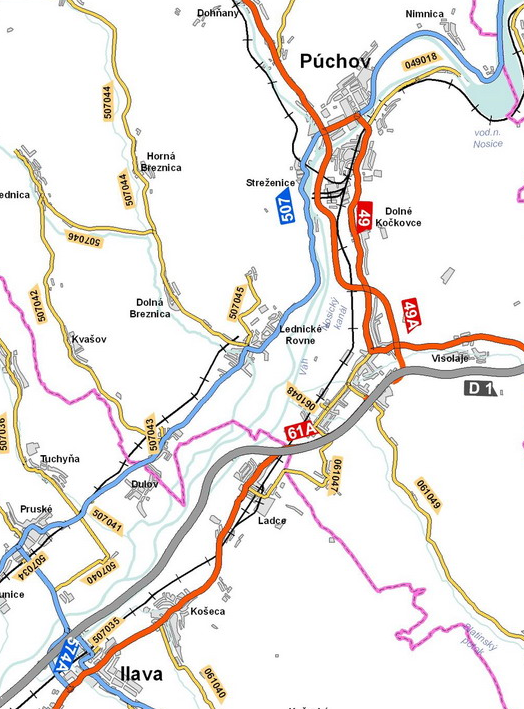 http://www.sctsk.sk/buxus/images/maps/kraj_tn.jpgHromadnú dopravu osôb zabezpečujú SAD Trenčín, intenzita premávky spojov do Púchova je dobrá, do krajského mesta však nepremáva žiadny priamy spoj.Najbližšia železničná stanica osobnej vlakovej je v Púchove. Pre nákladnú vlakovú dopravu je k dispozícii železničná trať Lednické Rovne – Trenčianska Teplá, ktorá v minulosti slúžila aj pre osobnú dopravu. Znovusprevádzkovanie trate pre osobnú dopravu by zlepšilo dopravnú obslužnosť nielen obce, ale celého regiónu. Železnice však považujú osobnú dopravu na trati za nerentabilnú a jednotlivé obce nedisponujú dostatkom fin. prostriedkov, aby mohli tento druh dopravy financovať. Trať slúži na občasnú osobnú dopravu pri významných udalostiach, kedy na nej premáva historický vlak.Systémy hromadnej dopravy nie sú integrované. Nadväznosť autobusových a vlakových spojov spôsobuje nadmerné straty času cestujúcich.Cyklodoprava v obci nie je riešená, po území obce sa však pohybuje mnoho cyklistov dochádzajúcich do obce alebo z obce za prácou. V rámci trasovania cyklotrás TSK sa projekčne pripravuje štúdia  prepojenie obcí Beluša a Lednické Rovne , Streženice a Púchov cyklotrasou popri toku Váh – „Vážská  cyklotrasa „.K zlepšeniu dopravnej obslužnosti obce čiastočne prispela rekonštrukcia centrálnej zóny vybudovaním kruhového objazdu, parkovacích miest, autobusových nástupísk a chodníkov. Intenzita dopravy zabezpečujúcej zásobovanie a odbyt z podnikov v obci je vysoká a napojenie na diaľnicu nevhodné – všetky kamióny musia prejsť obcou. Naďalej je tiež potrebné zaoberať nedostatkom parkovacích miest.4.7 Odpadové hospodárstvoZákladným spôsobom zneškodňovania komunálneho odpadu je skládkovanie. Zmesový komunálny odpad sa vyváža na skládku odpadov Podstránie na území obce. Skládka bola v roku 2008 uzavretá a rekultivovaná. V roku 2012 bola otvorená v spolupráci s investorom v tejto lokalite nová kazeta na ukladanie odpadu a spustený Integrovaný systém nakladania s komunálnym odpadom v regióne Lednické Rovne.V obci sa nachádza zberný dvor a kompostáreň.Zvoz odpadu zabezpečuje obecná spoločnosť Ledrov, s.r.o. .Na zber zmesového komunálneho odpadu v individuálnej bytovej výstavbe sú používané 120 l nádoby, v hromadnej bytovej výstavbe 1100 l kontajnery. Frekvencia vývozov je raz týždenne. Objemný odpad je zbieraný do veľkoobjemových kontajnerov a to dva krát ročne sú tieto umiestené v obci, súčasne ľudia môžu svoj objemný odpad odovzdávať priebežne na zbernom dvore, ktorý má obec zriadený. Drobný stavebný odpad bol zbieraný do veľkoobjemových kontajnerov spolu s objemným odpadom. Na zvýšenie podielu vytriedeného drobného stavebného odpadu je potrebné zaviesť jeho zber do kontajnerov umiestnených na zbernom dvore. Zber biologických odpadov Na zhodnotenie biologických odpadov z verejnej zelene a cintorínov má obec vybudované kompostovisko s ročnou produkciou do 10t kompostu ročne. Naň je odpad vyvážaný prostredníctvom vlastných mechanizmov a zamestnancov. Taktiež naň môžu dovážať biologický odpad aj občania obce. V individuálnej bytovej výstavbe je v značnej miere používané drobné kompostovanie. Kuchynský biologický odpad zatiaľ nie je samostatne riešený.Zber elektroodpadu V súčasnosti je vyzbieraný elektroodpad umiestnený v priestoroch zberného dvora, kde ho môžu občania priebežne umiestňovať. Zároveň je odvážaný aj priamo od občanov. Zber plastov Plasty sú zbierané nasledovným systémom: - v rámci hromadnej bytovej výstavby sú rozmiestnené 1100l kontajnery, ktoré sú v pravidelných intervaloch vyvážané, - v rámci individuálnej bytovej výstavby je používaný vrecový systém a pravidelnými vývozmi. Zber skla V súčasnosti môžu občania obce odovzdávať vytriedené sklo len v priestoroch zberného dvora. Zber papiera a lepenky V súčasnosti je zber papiera a lepenky riešený zvozom od domu k domu štyri krát ročne. Občania môžu tiež papier a lepenku odovzdať na zbernom dvore. Zber opotrebovaných pneumatík Občania môžu opotrebované pneumatiky odovzdávať priebežne na zbernom dvore, odkiaľ sú obecnými mechanizmami a zamestnancami obce odvážané a priamo odovzdávané do Považskej cementárne a.s., Ladce.V systéme separovania existujú rezervy v nedostatočnom počte nádob a informovanosti obyvateľov o prínosoch separovania.Obec má spracovaný program odpadového hospodárstva.4.8 Tepelné hospodárstvoRodinné domy sú vykurované vlastnými kotlami zemným plynom alebo lokálnymi vyhrievacími telesami.Bytové domy a objekty občianskej vybavenosti boli do roku 2010 vykurované vykurovacím systémom z Rona, a. s., vykurovacím médiom bola para. Od roku 2010 sa prevádzkovateľom vykurovacieho systému pre bytové domy stala spoločnosť DCA Therm. A v tomto roku sa začalo aj s komplexnou rekonštrukciou, ktorá pokračuje. Vykurovací systém je predmetom komplexnej rekonštrukcie (technologické vybavenie, rozvody) a vykurovacím médiom sa stala teplá voda.5. Služby občianskej vybavenosti, verejné služby5.1 ŠkolstvoV obci sa nachádza materská škola, ktorá do školského roka 2014/2015 mala 5 tried, od 1.9.2015 je z dôvodu stanoviska Regionálneho úradu verejného zdravotníctva len štvortriedna s kapacitou 96 detí a nepostačuje pokrývať záujem rodičov o umiestnenie dieťaťa v MŠ. MŠ sídli v samostatnej budove v majetku obce.Základná škola je plnoorganizovanou školou pre žiakov 1. – 9. ročníka. Školským obvodom pre ročníky 1.-9. sú obce Lednické Rovne, Kvašov, Horná Breznica a Dolná Breznica; pre ročníky 5.-9. sú obce Horovce, Dulov, Tuchyňa. Kapacita ZŠ je 712 žiakov, v školskom roku 2015/2016 je kapacita využitá na cca 56 %. Jeden z objektov školy /pavilón A/ bol v roku 2009 predmetom významnej rekonštrukcie, ktorej cieľom bolo zníženie energetickej náročnosti a čiastočné skvalitnenie materiálneho zázemia vyučovacieho procesu. Zvyšná časť objektu je energetický náročná a vybavenie viacerých učební neposkytuje deťom súčasný štandard a vyžaduje si rekonštrukciu a modernizáciu.V škole je k dispozícii školská jedáleň a školský klub detí. K aktívnemu tráveniu voľného času prispieva bohatá krúžková činnosť. Na Základnej škole sa tiež nachádza elokované pracovisko Základnej umeleckej školy Púchov.Stredná odborná škola sklárska je jediná škola svojho druhu na Slovensku. Škola je moderne vybavená má vlastnú školskú hutu, dielne, ateliéry a výstavné priestory. Žiakom poskytuje aj ubytovanie v školskom internáte a stravovanie v školskej jedálni. Počet žiakov klesá. Od šk. roku 2002/2003 klesol o 60 %. Škola je v zriaďovateľskej pôsobnosti Trenčianskeho samosprávneho kraja, ktorý ju však v Stratégii rozvoja stredného odborného školstva TSK na roky 2013-2020 vyhodnotil ako školu s celoslovenskou pôsobnosťou, preto plánuje do roku 2020 previesť zriaďovateľskú pôsobnosť na Ministerstvo školstva SR.Od roku 1960 boli v obci detské jasle, ktorých prevádzka však začala byť v deväťdesiatych rokoch neudržateľná a preto boli zatvorené. Sídlili v budove dnešného zdravotného strediska. V súčasnosti, vzhľadom na fakty popísané v kapitole 2 a hospodársky význam obce z hľadiska širšieho okolia je absencia detských jaslí slabou stránkou.5.2 ZdravotníctvoV obci sa nachádza Zdravotné stredisko v ktorom poskytujú svoje služby dvaja praktickí lekári pre dospelých, dvaja detskí lekári,  stomatológ, gynekológ, rehabilitácia a masér. Dojazd záchrannej zdravotnej služby do obce je do 15 minút.5.3 Sociálna starostlivosťPoskytovanie sociálnej starostlivosti je zabezpečované prostredníctvom Domov dôchodcov a Domov sociálnych služieb. Kapacita zariadenia je 42 klientov (39 domov dôchodcov a 3 domov sociálnych služieb). Okrem spomínaného zariadenia, ktoré je v pôsobnosti Trenčianskeho samosprávneho kraja, obec prevádzkuje opatrovateľskú službu pre 1 klienta, o ktorého sa stará 1 opatrovateľka. Stravovanie seniorov je zabezpečené v LR GASTRO v jedálni na Námestí slobody v Lednických Rovniach. Vzhľadom na  meniacu sa vekovú štruktúru obyvateľov obce začína byť súčasná ponuka služieb nedostatočná. 5.4 Kultúra, voľný časKultúrny a spoločenský život v obci možno považovať za uspokojivý, avšak stále s pomerne veľkým potenciálom rozvoja. Hlavným organizátorom spoločenského života je obecný úrad, ktorý pri týchto podujatiach spolupracuje s MŠ, ZŠ a ZUŠ. Pravidelne sa organizujú nasledovné podujatia:Beh oslobodenia obce (apríl)Oslavy oslobodenia obce a sviatku práceCeloštátna súťažná prehliadka mladých dychových hudieb (jún, každý druhý rok)MDDVyhodnotenie najlepších žiakov ZŠ – prijatie u starostu obceDiecézna púť starých rodičov k sv. Joachimovi a Anne (júl)Letné slávnosti (august)Tenisový turnaj (september)SilvesterNáklady na kultúrno-spoločenský život hradí obec z vlastných zdrojov, ročne to predstavuje 2400 - 14400 EUR ročne v závislosti od podujatí.Zo zariadení občianskej vybavenosti pre trávenie voľného času sú občanom k dispozícii:kultúrne domy v každej časti obce,sklárske múzeum,knižnica,kultúrne zariadenie Rona, a. s., ktorého súčasťou je kino,klub dôchodcov,dve futbalové ihriská,kolkáreň,tenisový areál,telocvične a ihriská školských areálov,detské ihriská,kúpalisko.Pre trávenie voľného času je k dispozícii dostatočný počet objektov, niektoré z nich si však vyžadujú rozšírenie (napr. areál pri ZŠ) a ich vybavenie nie je postačujúce (napr. detské ihriská). Pre obyvateľov, ktorí preferujú indoorové športy sa začalo s realizáciou zámeru vybudovania fitnescentra, ktoré je však potrebné dobudovať.V obci je tiež vybudovaný amfiteáter, ktorý sa v lete využíva ako letné kino, ktoré je navštevované obyvateľmi tak Lednických Rovní, ako aj okolitých obcí. Premietacia technika neumožňuje premietanie nových filmov - je zastaraná a rovnako stavebno-technický stav nezodpovedá súčasným štandardom a komfort návštevníkov je nízky.Občania pristupujú ku kultúrno-spoločenskému životu aktívne. Podnikatelia sú častými sponzormi predovšetkým športových podujatí.Blízke okolie vytvára vhodné podmienky pre aktívne trávenie voľného času. Obec má potenciál využiť pre svoj hospodársky rozvoj to že je tranzitným miestom pre peších turistov, a cykloturistov. Z obce vychádza zelená značená turistická trasa. Okrem peších turistov ju využívajú aj bežkári. Dá sa po nej dostať do Lednice (Hrad Lednica) odkiaľ je možné pokračovať po značených turistických trasách troma smermi. V obci a miestnej časti Medné sa nachádzajú tieto nehnuteľné národné kultúrne pamiatky:Zdroj: www.pamiatky.sk/po/poKaštieľ v Lednických Rovniach je vo vlastníctve Rona, a.s. . Využíva sa ako obchodné centrum, vzorkovňa a sklárske múzeum. Kaštieľ v Mednom je v súkromnom vlastníctve a nie je prístupný verejnosti.V obci je aktívnych viacero spolkov a klubov: DHZ Lednické Rovne, DHZ Horenická Hôrka, Základná organizácia Jednoty dôchodcov Slovenska – Horenická Hôrka, Klub dôchodcov a Základná organizácia Slovenského zväzu zdravotne postihnutých Lednické Rovne, Style karate – Lednické Rovne, Bežecký klub, Dychová hudba Rona. Spolky podporuje obec príspevkami v celkovej výške cca 10 000,-- EUR ročne.5.6 Služby prispievajúce ku kvalite životaPonuka obchodov a služieb pre obyvateľov je vzhľadom na veľkosť obce komplexná. Existujú však rezervy v poskytovaní služieb pre návštevníkov obce. V posledných rokoch bolo vykonaných viacero aktivít smerujúcich k zvýšeniu atraktivity verejných priestranstiev, existujú však rezervy (napr. park, vnútrobloky KBV,...)5.7 Cirkev, cintorínyObec patrí do Žilinskej diecézy, dekanátu Púchov a je farnosťou. V obci sa nachádza rímsko-katolícky Farský kostol sv. Michala Archanjela, bohoslužby sa konajú každý deň. Do farnosti patrí filiálka Dolná Breznica, kde sa nachádza Kostol sv. Pavla. V Lednických Rovniach je pútnicka Kaplnka sv. Anny, kde sa konajú príležitostné bohoslužby.V obci sa nachádzajú 4 cintoríny a dva domy smútku. V prevádzke sú všetky cintoríny. V Lednických Rovniach sa začalo na priľahlých pozemkoch cintorína s rozšírením cintorína , v súlade s územným plánom obce a pre k. ú. Horenice a Hôrka je vytvorená nová plocha pre rozšírenie  cintorína pre obe katastrálne územia. Technický stav domov smútku a ich areálov (k. ú. Led. Rovne, Hôrka a Medné) si vyžaduje postupné rekonštrukcie a modernizácie (boli vybudované v 70-80-tich rokoch).5.8 BezpečnosťPosledné roky sú na Slovensku charakteristické zvýšenou mierou kriminality, v Trenčianskom kraji je počet trestných činov na obyvateľa dlhodobo nadpriemerný v porovnaní s celoslovenským priemerom. Z pohľadu narúšania pokojného života v obci sa kriminalita  prejavuje predovšetkým formou vandalizmu a zneužívaním dôveryhodnosti starších obyvateľov. Riziko, že sa stanú obeťami trestných činov je neustálou hrozbou. Preto sa obec snaží pôsobiť preventívne a robiť medzi obyvateľmi osvetu.Na dodržiavanie verejného poriadku v obci dohliada Obecná polícia, zriadená bola po tom ako v obci skončilo svoju činnosť Obvodné oddelenie policajného zboru.Z dopravného hľadiska predstavuje poloha obec isté bezpečnostné riziko, čo vyplýva predovšetkým z toho, že intravilánom obce prechádza cesta II. triedy č. 507, ktorá tvorí spojnicu obcí ležiacich na pravej strane Váhu medzi Púchovom a Nemšovou. Využíva ju tiež veľké množstvo cyklistov.V obci je akcieschopný DHZ, vozový park a výzbroj a výstroj sú po čiastočnej obnove, budova hasičskej zbrojnice je po čiastočnej rekonštrukcii. 5.9 Bytový fond, výstavbaV roku 2011, v čase sčítania obyvateľov, domov a bytov, bolo v obci 601 domov, 497 z nich bolo trvale obývaných. V trvale obývaných rodinných domoch bolo 437 bytov, v bytových domoch 840 bytov. Z toho vyplýva, že takmer 2/3 bytového fondu tvoria byty v bytových domoch a urbanistické riešenie zástavby obce nie je typicky vidiecke, z čoho vyplýva zvýšenie nárokov na údržbu verejných priestranstiev charakteru vnútroblokov tak, aby vytvárali vhodné prostredie pre život obyvateľov žijúcich v bytových domoch.Domový fond podľa obývanosti za roky SODBZdroj: ŠÚ SRPotenciál pre rozvoj výstavby je definovaný v územnom pláne, v ktorom sú určené lokality na výstavbu IBV, KBV a OBV. v znení Zmien a doplnkov č. 1-3. Najnovšia Zmena a doplnok je z roku 2013, ďalšie zmeny však vzhľadom na zámery obce budú nevyhnutné. Potenciál pre výstavbu bez nového záberu pôdy predstavujú i nevyužívané objekty vo viacerých častiach obce.Počet stavebných povolení a kolaudácií v obciZdroj: OcÚ Lednické Rovne6. Hospodárstvo6.1 Majetok a hospodárenie obce, miestna samosprávaNa ekonomickom rozvoji obce sa významnou mierou podieľa miestna samospráva prostredníctvom využívania majetku a disponibilných finančných prostriedkov.V nasledujúcich troch rokoch plánuje obec rozpočet vo výške:Rok 2015		2 168 518,-- EUR Rok 2016		2 160 838,-- EURRok 2017		2 160 696,-- EUR	Majetok obce má štruktúru (hodnota v EUR) Zdroj: OcÚ Lednické Rovne/jún 2015	Inštitút pre ekonomické a sociálne reformy hodnotí celkové finančné zdravie za roky 2009-2014 nasledovne: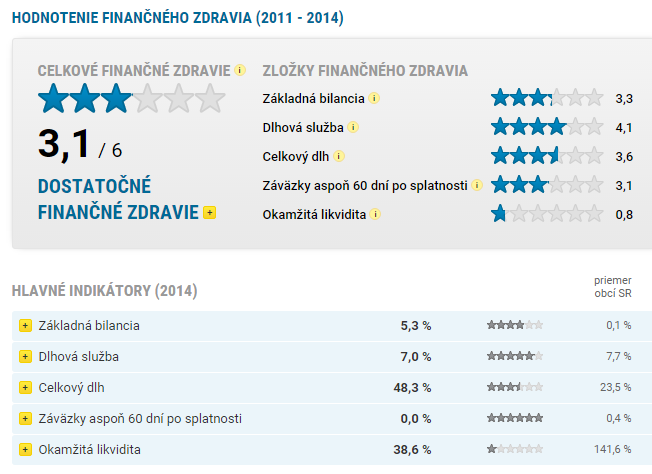 Zdroj: obce.ineko.skVýkon obecnej správy vykonáva starosta obce, o základných otázkach života obce rozhoduje 11 členné obecné zastupiteľstvo. Organizačnú a ekonomickú agendu zabezpečuje obecný úrad. Budova obecného úradu si vyžaduje komplexnú rekonštrukciu, jej energetická náročnosť je však vysoká, niektoré stavebné konštrukcie a rozvody sú v havarijnom stave. Priestorové možnosti budovy nespĺňajú podmienky pre vykonávanie všetkých súčasných kompetencií samosprávy, jej výkonu jednoduchému a otvorenému pre občana a tok informácií v rámci úradu.Organizačná štruktúra obecného úradu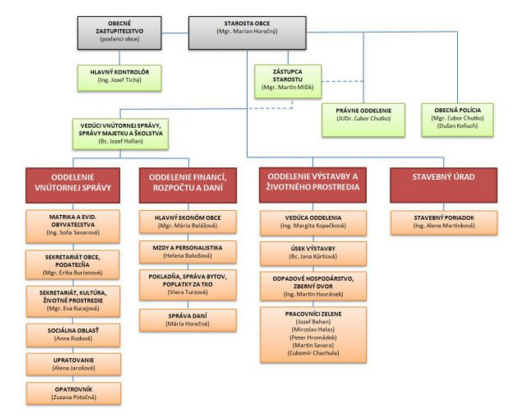 Zdroj: www.lednickerovne.skInformácie o obci sú prezentované na vlastnej webovej stránke a na viacerých informačných webových portáloch. Obyvatelia sa o dianí v obci majú možnosť dozvedieť aj prostredníctvom informačných tabúľ a novín. Stav v informovanosti sa za posledné roky zlepšil, v oblasti marketingu obce sú však stále rezervy.6.2 Podnikateľská sféraK 31.12.2014 malo v obci sídlo 227 podnikateľských subjektov a 49 subjektov nezaložených za účelom zisku. Počet živnostníkov zo strednodobého hľadiska stagnuje, počet právnických osôb rastie., čo možno hodnotiť pozitívne. Vývoj počtu fyzických osôb – podnikateľov a právnických osôb so sídlom v obciZdroj: ŠÚ SRNajvýznamnejšie podnikateľské subjekty v obci z hľadiska hospodárskej stability lokalityZdroj: OcÚ Lednické RovnePrimárna sféraNa území obce hospodári viacero poľnohospodárskych podnikov. Medzi významné podnikateľské subjekty v katastrálnom území Hôrka patrí Agrofarma, spol. s r.o. Červený Kameň, prevádzka Hôrka, ktoré sa v rámci svojej činnosti zameriava na rastlinnú a živočíšnu výrobu. V prevádzke Hôrka sa venuje chovu oviec Firma má aj vlastnú mliekareň, v ktorej sa venuje výrobe tradičných národných, syrových špecialít ako sú parenica, oštiepok, polooštiepok, koliba a bryndza.V primárnom sektore má svoje zastúpenie aj lesníctvo, konkrétne Lesy SR, š.p. s dopravno – hospodárskou správou. V obci sa obnovilo sedem urbárskych spoločenstiev: 2 v k. ú. Lednické Rovne, 1 v Horeniciach, 1 v Hôrke a 3 v Mednom. Výkon práva poľovníctva vykonáva  Agrofarma s.r.o.  Červený Kameň.  Poľnohospodársku pôdu obhospodaruje  Agrofarma spol. s r.o. , Červený Kameň a PD Mestečko.Sekundárna sféraSúčasná štruktúra podnikov v sekundárnej sfére poukazuje na skutočnosť značnej diverzifikácie ekonomických činností. Najvýraznejšie odvetvie v rámci sekundárneho sektora je sklársky priemysel, ktorý sa výraznou mierou podieľa na priemyselnej produkcii a v obci má dlhodobú tradíciu. Najvýznamnejším podnikom v obci je sklárska spoločnosť RONA, a. s. .Ďalším významným subjektom v obci je firma YURA Corporation Slovakia s. r. o. Lednické Rovne , ktorej hlavná výrobná činnosť je zameraná na výrobu elektrokáblov a káblových zväzkov pre automobilový priemysel. Terciárna sféraTerciárny sektor je zastúpený v prevažnej miere podnikateľskými subjektmi zaoberajúcimi sa veľkoobchodom a maloobchodom, reštauračnými službami a dopravou. Finančné a bankové služby poskytujú 2 komerčné banky. Svoje zastúpenie tu má aj pošta a čerpacia stanica pohonných hmôt.Osobitú pozornosť si zaslúži firma LEDROV, spol. s.r.o. Firmu založila obec v roku 1995. Firma má 28 zamestnancov a svoju činnosť orientuje na služby verejnoprospešného charakteru (zvoz a nakladanie s komunálnym odpadom a prevádzka skládky). Firma taktiež vyrába pekárenské výrobky, venuje sa údržbe bytového a nebytového fondu a stavebnej a dopravnej činnosti.7. SWOT analýzaSilné stránkyVybudované partnerstvo na lokálnej, regionálnej i cezhraničnej úrovniPozitívny vývoj vekovej štruktúry obyvateľstva v porovnaní s väčšími územnými jednotkamiNižšia vzdelanostná úroveň obyvateľov v porovnaní s vyššími územnými jednotkamiHomogénne národnostné a náboženské zloženie obyvateľstvaZvyšujúca sa ekonomická aktivita obyvateľstva a nadpriemerná ekonomická aktivita v porovnaní s vyššími územnými jednotkamiKomplexná technická infraštruktúra dostupná pre prevažnú väčšinu obyvateľov obceZastávka nákladnej železničnej dopravyRekonštruovaná centrálna zóna obceProaktívny prístup k odpadovému hospodárstvuMaterská, základná, umelecká a stredná škola priamo v obciČiastočné rekonštruované a energeticky efektívne objekty občianskej infraštruktúryKomplexná ponuka služieb občianskej vybavenosti – materská škola, základná škola, základná umelecká škola, stredná škola, zdravotné stredisko, domov dôchodcov, domov sociálnych služieb, opatrovateľská služba, stravovanie, podmienky pre voľnočasové aktivityBohatý kultúrno-spoločenský život a množstvo spolkovAktívny prístup podnikateľov a občanov ku kultúrno-spoločenskému životuSúčasť turisticky zaujímavého regiónuMnožstvo kultúrnych pamiatokSklárske múzeumKomplexná ponuka služieb prispievajúcich ku kvalite životaObecná polícia dohliadajúca na dodržiavanie verejného poriadkuAktívny prístup k bytovej politike a stabilizácii mladých rodín v obciOblasť pôdohospodárstva a poľnohosodárstva pokrytá stabilnými subjektmiPodnikateľské subjekty významné z globálneho hľadiskaObecná spoločnosť zabezpečujúca služby verejnoprospešného charakteruSkúsenosti s realizáciou veľkých investícií z vlastných zdrojov i dotačných schémSlabé stránkyRegresívna veková štruktúraZvyšujúca sa vzdelanostná úroveň obyvateľovZdroje znečistenia ovzdušiaChýbajúca kanalizácia a plynofikácia v niektorých častiach obceZlý stav niektorých rozvodov technickej infraštruktúryEnergeticky náročná časť verejného osvetleniaNevhodné podmienky pre cyklodopravuNedostatok parkovacích miestNedostatky v systéme odpadového hospodárstvaNeintegrovanosť systémov hromadnej dopravy Materiálno-technické vybavenie a stavebno-technický stav objektov občianskej vybavenostiStav niektorých verejných priestranstiev a verejnej zeleneVysoká energetická náročnosť a zlý stavebno-technický stav niektorých objektov občianskej vybavenosti a služieb samosprávyAbsencia detských jaslíRezervy v ponuke služieb pre seniorovAbsencia fitnescentraRezervy v marketingu obceRezervy v ponuke služieb pre návštevníkov obceZlý stav niektorých kultúrnych pamiatokViacero nevyužívaných objektov/neobývaných domovBezpečnostné riziká (dopravné, vandalizmus, živelné pohromy)Nedostatok vlastných prostriedkov pre komplexný rozvojPríležitostiVybudovanie Vážskej cyklomagistrály a prepojenie obce s obcou BelušaVybudovanie obchvatu obce a jeho napojenia na diaľnicuSkvalitňovanie služieb pre obyvateľov návštevníkov obceZintenzívňovanie verejno-súkromného partnerstvaVýstavba po asanácii na miestach nevyužívaných objektovOhrozeniaPriemyselná krízaZlé hospodárenie (naprieč všetkými sférami)Zrušenie strednej školyGeopolitické zmenyPoveternostné vplyvy (povodne, erózia)Výsledkom SWOT analýzy je stanovenie faktorov rozvoja a disparít, ktoré tvoria východisko pre strategickú a programovú časť dokumentu.Strategická časťStanovenie faktorov rozvoja a disparít	Výsledkom SWOT analýzy je stanovenie faktorov rozvoja a disparít.Za faktory rozvoja obce sa stanovili tieto:Stabilizovaní podnikateliaPrebiehajúca výstavbaSúčasť atraktívneho regiónuKľúčové disparity, ktoré môžu mať negatívny dopad na rozvoj obce, sú predovšetkým:Rezervy v kvalite občianskej a technickej infraštruktúryRezervy v kvalite poskytovaných služiebBezpečnostné rizikáGlobálny cieľ stratégieZvýšiť kvalitu života v obci Lednické Rovne prostredníctvom rozvoja komplexnej ponuky služieb, kvalitného podnikateľského prostredia a aktívneho kultúrno-spoločenského života.Stanovenie cieľov a priorítNa základe zistených faktorov rozvoja a disparít boli pre naplnenie globálneho cieľa boli stanovené strategické ciele rozvoja. Východiskom pre plnenie strategických cieľov dlhodobého rozvoja je stanovenie priorít. Programová časťProgramová časť nadväzuje na priority stanovené v strategickej časti. V procese spracovania programovej časti boli stanovené opatrenia a aktivity v rámci jednotlivých priorít tak, aby ich vykonanie prispelo k naplneniu cieľov.Priorita 1.1 Služby občianskej vybavenostiOpatrenie 1.1.1 Udržanie a skvalitnenie dostupnosti siete obchodov a služiebSektor obchodu a služieb je síce z pohľadu počtu podnikateľských subjektov zastúpený dostatočne, avšak priamo v obci absentujú niektoré služby. Je nevyhnutné vhodné rozšírenie ponuky poskytovaných služieb a obchodu nielen pre domácich, ale i návštevníkov obce.Opatrenie 1.1.2:  Poskytovanie kvalitných služieb sociálnej starostlivosti, zdravotnej starostlivosti a podpora zdravého životného štýluVzhľadom na vekovú štruktúru obyvateľstva, jeho väzbu na lokalitu, v ktorej prežili celý život, sa začne zvyšovať dopyt po poskytovaní sociálnej starostlivosti, preto je nevyhnutné zabezpečenie kvalitnej úrovne týchto služieb. Nevyhnutné je tiež zvyšovanie povedomia obyvateľstva o prevencií chorôb a o zdravom životnom štýle a rozvoj nových foriem zdravotnej starostlivosti – hospicová starostlivosť, komunitná starostlivosť a pod. Rovnako je potrebné zabezpečovať kvalitné priestorové a materiálno-technické zázemie pre poskytovanie zdravotnej a sociálnej starostlivosti.Opatrenie 1.1.3: Zvyšovanie bezpečnostiÚroveň kvality života je úzko prepojená s pokojom a pohodou obyvateľov, preto je nevyhnutné vykonávať aktivity zamerané na znižovanie dopravných rizík, prevenciu kriminality, rizík požiarov a rizík z prírodných katastrof.Opatrenie 1.1.4: Podpora skvalitňovania vzdelávania a zlepšovanie prístupu k predprimárnemu a primárnemu vzdelávaniu a podpora podnetov pre celoživotné vzdelávaniePredprimárne a primárne vzdelávanie má význam nielen pre deti, ale dostupnosť zariadení napomáha rodičom pri zosúlaďovaní súkromného a pracovného života, preto je možné odporúčať znovusprevádzkovanie detských jaslí a rozšírenie kapacity materskej školy.Nevyhnutnosťou v rámci primárneho vzdelávania je atraktivita výchovno-vzdelávacieho procesu, kvalita pedagogického personálu a vytváranie kvalitného zázemia pre orientáciu na uplatnenie žiakov v budúcom profesnom živote. Základná škola taktiež skrýva potenciál z hľadiska jej funkcie ako centra celoživotného vzdelávania. Knižnica základnej školy je významným prvkom v živote obce a vytvára potrebné zázemie pre vzdelávací proces aj napĺňanie voľného času žiakov, rovnako ako aj základná škola umenia, preto je potrebné vykonávať aktivity na skvalitňovanie služieb nimi poskytovanýmiZ hľadiska sklárskej tradície a jedinečnosti strednej odbornej školy sklárskej z celoslovenského hľadiska je potrebné vykonávať kroky k jej udržateľnosti v sieti škôl, či už TSK alebo MŠPriorita 1.2: Zachovanie hodnôt a život v komuniteOpatrenie 1.2.1: Organizovanie a podpora organizovania kultúrnych, spoločenských a športových podujatí  a voľnočasových aktivít Zapájanie obyvateľov do spoločenských aktivít je základným predpokladom pre oživenie spoločenského života v obci a vytvorenie vhodnej „klímy“ pre ďalšie spoločenské a ekonomické aktivity. Je predpokladom pre úspešnú implementáciu rozvojových programov a zapojenie obyvateľstva do realizácie konkrétnych aktivít. Záujmové združenia a spolky tvoria významný prvok v živote každej komunity na vidieku, prispievajú k socializácii obyvateľov a v neposlednom rade prostredníctvom konkrétnych aktivít prispievajú k reprezentácii obce.	Aktivity:udržiavanie vhodného zázemia pre kultúrno-spoločenský život, usporiadanie pravidelných kultúrno-spoločenských podujatí, podpora športových podujatí a voľnočasových aktivít,rekonštrukcia a budovanie športových areálov, detských ihrísk.integrácia marginalizovaných skupín do kultúrno-spoločenského života obce,podpora činností záujmových združení a spolkov,podpora prezentácie folklóru a mladej modernej kultúry.Opatrenie 1.2.2: Zachovanie kultúrneho, historického a prírodného dedičstva Kultúrne, historické a prírodné dedičstvo je jedným z prvotných vnútorných zdrojov rozvoja. Je základom pre zvyšovanie záujmu o obec a takisto je základom identity a svojráznosti. Zachovanie dedičstva je možné prezentáciou územia napríklad prostredníctvom festivalov, výstav, publikácií, audiovizuálnych diel, náučného chodníka.Opatrenie 1.2.3: Zabezpečenie koordinovaného rozvoja a vytváranie partnerstievPre napĺňanie rozvojového potenciálu obce je nevyhnutné jeho personálne technické materiálne a finančne zabezpečenie. Potrebné je tiež spracovanie a udržiavanie aktuálnosti rozvojových dokumentov vzťahujúcich sa k jednotlivým prioritám.Okrem samotného personálneho zabezpečenia v obci je pre koordinovaný rozvoj potrebné nadväzovanie partnerstiev s obcami v okolí, so subjektmi samosprávy regionálnej úrovne, so subjektmi poskytujúcimi odborné poradenstvo a tiež nadväzovanie a udržiavanie partnerstiev cezhraničného a medzinárodného charakteru.Priorita 2.1: HospodárstvoOpatrenie 2.1.1: Podpora záujemcov o podnikanie a existujúcich podnikateľovMalé a stredné firmy plnia v obci významný faktor sociálno-ekonomického rozvoja. Obec poskytuje dostatočne široké spektrum aktivít a podnikateľských myšlienok. Záleží len na obyvateľoch, do akej miery sa chopia tejto šance, treba ich však motivovať. Nevyhnutné je tiež záujemcov o podnikanie podchytiť v štádiu prípravy na podnikanie a pomôcť im vyvarovať sa krokov, ktoré by prípadne mohli ohroziť ich prosperitu. Dôležité je tiež klásť dôraz na vytváranie pracovných miest pre znevýhodnených uchádzačov o zamestnanie napríklad formou sociálneho podniku. Partnerstvo verejného a súkromného sektoru je jedným z najvýznamnejších partnerstiev, ktoré má vplyv na sociálno-ekonomický rozvoj  obce, preto je nevyhnutné budovanie spolupráce na tejto úrovni.Aktivityrozvoj priemyselnej zóny,príprava vybraných objektov na podnikanie,spolupráca verejného a súkromného sektoru,poskytovanie poradenských služieb pre podnikateľov prostredníctvom profesionálnych inštitúcií.Opatrenie 2.1.2: Rozvoj tradičných výrobPrevádzky tradičných remeselných výrob sú ojedinelé, sú však významným faktorom atraktivity obce. Preto je vhodné usmerniť záujemcov o podnikanie a ich motivovanie k vykonávaniu takýchto aktivít.Opatrenie 2.1.3: Rozvoj poľnohospodárstva s dôrazom na biologickú rozmanitosť, prírodné a kultúrne dedičstvo vidiekaIntenzívny spôsob poľnohospodárstva je dôležitý z hľadiska objemu produkcie, nedotvára však vidiecky charakter. Preto je nevyhnutné podporovať obyvateľov so vzťahom k poľnohospodárstvu a subjekty zaoberajúce sa poľnohospodárstvom a motivovať ich k diverzifikácii poľnohospodárskych činností. Realizácia tohto opatrenia prispeje k atraktívnosti obce i vo vzťahu k rozvoju turizmu.V rámci opatrenia je potrebné brať ohľad i na fyzicky a morálne opotrebovanú poľnohospodársku techniku a technológie. Realizácia opatrenia je možná prostredníctvom vykonania aktivít:výstavba, rekonštrukcia a modernizácia budov,obstaranie a modernizácia technického a technologického vybavenia,zlepšenie monitorovania kvality, zdravotných podmienok, hygienicko-sanitárnych režimov,zlepšenie pracovných podmienok a vzdelávania.Na základe analýzy vnútorné zdroje obce – kultúrny, historický a prírodný potenciál - vytvárajú predpoklady pre rozvoj turizmu v kontexte väčšieho celku – stredného a horného Považia.Opatrenie 2.1.4: Tvorba a údržba produktov cestovného ruchu, podpora turistickej infraštruktúryV obci a okolí sú vytvorené výborné podmienky pre produkty cestovného ruchu zamerané na:remeselníctvo - sklárstvo,cykloturistiku,pešiu turistiku, poľovníctvo a rybárstvo,jazdectvo,preto je nevyhnutné vykonávať aktivity súvisiace s využitím tohto potenciálu a vytvárať zázemie pre rozvoj turizmu.Opatrenie 2.1.5: Marketing obceAtraktívnosť obce nie je len naplnením cieľov, ale aj vhodne zvolenej propagácie a prezentácie činností obyvateľom a ostatným cieľovým skupinám (podnikatelia, návštevníci, partnerské obce a inštitúcie) osobne, prostredníctvom printových a elektronických médií.Priorita 2.2: Ochrana a kvalita životného prostrediaOpatrenie 2.2.1: Ochrana a racionálne využívanie vôdOdpad zo septikov a žúmp je často likvidovaný nežiaducim a zakázaným spôsobom do trativodu alebo suchého poldra, čerpaný do okolia žúmp a septikov, rozptýlený na poľnohospodársku pôdu. Takto hrozí znečistenie spodných vôd, ktoré môže mať nezvratné následky na zdraví obyvateľstva a vyváženom prírodnom prostredí.Opatrenie 2.2.2: Ochrana ovzdušiaKvalita ovzdušia je hodnotená ako slabá stránka, preto je potrebné vykonávať aktivity k znižovaniu emisií, či už u lokálnych zdrojov znečistenia alebo u zdrojov prenášaných diaľkovo vzduchom.Opatrenie 2.2.3: Zlepšenie a rozvoj odpadového hospodárstva, likvidácia starých záťaží a predchádzanie vzniku odpadovJednoznačnou prioritou, ktorú je nevyhnutné riešiť v rámci odpadového hospodárstva, je problematika odpadových vôd. Likvidácia ostatných druhov odpadov je riešená komplexne, vrátane separácie odpadov, i tak je však nevyhnutné neustále vykonávať aktivity smerujúce k zefektívňovaniu systému odpadového hospodárstva (predchádzanie vzniku odpadov, zvyšovanie podielu vytriedeného a zhodnoteného odpadu na celkovom objeme).Opatrenie 2.2.4: Ochrana, zlepšenie a obnova prírodného prostrediaNa ochranu, zlepšenie a obnovu prírodného prostredia ako celku majú vplyv predovšetkým čiastkové aktivity:ochrana lokalít cenných pre existenciu chránených a ohrozených druhov fauny a flóry,zvýšenie stability prírodného, poľnohospodárskeho ako aj urbanizovaného územia,zvyšovanie environmentálneho povedomia a výchova k lepšiemu vzťahu k životnému prostrediu,zapojenie organizácií ochrany prírody a krajiny (z blízkeho okolia) do procesov rozhodovania o území a prípadného rozvoja územia najmä s dôrazom na monitoring územia z hľadiska ochrany prírody a krajiny a na externé faktory vplývajúce na životné prostredie regiónu.Opatrenie 2.2.5: Podpora investícií do obnovy lesov Lesy tvoria väčšinu pôdneho fondu obce. Opatrenie je realizovateľné prostredníctvom aktivít, akými sú:zalesňovanie a ochrana lesov poškodených hmyzom a imisiami, zalesňovanie lesného pôdneho fondu a následná výsadba mladých lesných kultúr v horských oblastiach s cieľom zvýšiť biologickú diverzitu a znížiť riziko pôdnej erózie,zalesňovanie lesného pôdneho fondu a následná výsadba mladých lesných kultúr v tých oblastiach, kde náklady prevyšujú príjmy z hospodárskej činnosti a kde si to vyžaduje verejný záujem,výsadba lesného reprodukčného materiálu,ostatné pestovateľské aktivity v lesoch poškodených synergickým pôsobením škodlivých činiteľov, najmä antropogénnou činnosťou a imisiami,iné aktivity na zlepšenie ekologickej stability lesov (revitalizačné a melioračné aktivity),ozdravné aktivity v lesoch poškodených prírodnými katastrofami, obstaranie ekologicky vhodnej mechanizácie, strojov, zariadení, technológií na pestovanie lesného reprodukčného materiálu, na pestovanie a ochranu lesa, ťažbu, približovanie, dopravu, nakladanie a prvotné spracovanie dreva a ostatnej lesnej produkcie.Priorita 2.3 Efektívna infraštruktúraOpatrenie 2.3.1: Budovanie a rekonštrukcia verejných plôch, priestranstiev, oddychových zón v intraviláne a  extraviláne obceOpatrenie má prispieť k  renovácii a rozvoju dediny a k zvyšovaniu jej atraktivity napríklad prostredníctvom aktivít:rekonštrukcia a budovanie verejných plôch, verejnej zelene,rekonštrukcia a budovanie oddychových zón – lavičky, odpočívadlá, sociálno-hygienické zariadenia,rekonštrukcia a budovanie autobusových zastávok.Opatrenie 2.3.2: Výstavba, rekonštrukcia, opravy a modernizácia budov, ich efektívne využívanieNevyhnutné je vykonať rekonštrukcie budov verejného aj súkromného majetku. Estetické hľadisko mnohokrát nezodpovedá súčasným štandardom a zlý technický stav neraz ohrozuje zdravie užívateľov, v krajných prípadoch i okoloidúcich. Nezanedbateľným je tiež hľadisko ekonomickej a energetickej efektívnosti budov.Výsledkom opatrenia je vytvorenie zázemia pre kvalitné a energeticky efektívne poskytovanie služieb občianskej vybavenosti.Opatrenie 2.3.3: Rozvoj bytovej výstavbyBytová výstavba je jednoznačnou príležitosťou pre trvaloudržateľný demografický vývoj v obci. Vhodné je zamerať sa tak na individuálnu bytovú výstavbu ako aj na výstavbu bytov.Opatrenie 2.3.4: Budovanie, rekonštrukcie, opravy a údržba ciest, miestnych komunikácií, chodníkov a cyklotrásCestná sieť si vyžaduje vykonanie aktivít zabezpečujúcich požiadavky na kvalitu z pohľadu podnikateľov, turistov a v neposlednom rade požiadavky na zdravie a bezpečnosť obyvateľov. Aktivity musia obsiahnuť všetky cestné triedy a takisto úžitkové komunikácie:budovanie, rekonštrukcie, opravy a údržba ciest, miestnych, komunikácií, chodníkov a cyklotrás,budovanie, rekonštrukcie, opravy a údržba úžitkových komunikácií a lesných ciest.Opatrenie 2.3.5: Budovanie a rekonštrukcia rozvodov a infraštruktúryDostupnosť inžinierskych sietí a rozvodov  možno hodnotiť ako veľmi dobrú. V niektorých častiach obce však stále nie je kompletne dostupná. Problémy tiež môžu vzniknúť v dôsledku fyzického opotrebovania rozvodov, preto je nevyhnutné tomuto stavu predchádzať a: postupne zamieňať vzdušne vedené rozvody za podzemné,predchádzať vzniku havarijných situácií výmenou zastaralých rozvodov,znižovať energetickú náročnosť verejného osvetlenia,budovať nové rozvody – týka sa predovšetkým prípravy bytovej výstavby.Opatrenie 2.3.6: Príprava projektovej dokumentácie, príprava projektových zámerovAktivity budovania technického zázemia rozvoja obce nie je možné realizovať bez prípravy projektovej dokumentácie pre stavebné povolenie a realizáciu, čím sa značne urýchli proces prípravy projektových zámerov a žiadostí o poskytnutie nenávratnej finančnej pomoci.	Aktivity: príprava projektovej dokumentácie,príprava projektových zámerov.	Realizačná časťInštitucionálne a organizačné zabezpečenie realizácie programuV rámci organizačnej štruktúry obecného úradu sú programové dokumenty v kompetencii oddelenia výstavby a životného prostredia. Vedúca tohto oddelenia po manažérskej stránke zastrešuje realizáciu programu v úzkej spolupráci s ostatnými oddeleniami a obecným zastupiteľstvom. Jednotlivé aktivity budú po organizačnej stránke v závislosti od ich náročnosti zabezpečované buď priamo obcou alebo manažované externe.Monitorovanie a hodnotenie plnenia programuMerateľné ukazovatele sú podporným mechanizmom na sledovanie plnenia programu. Slúžia na priebežnú kontrolu a sú zvolené tak, aby pokrývali celú škálu opatrení a pri kontrole ich plnenia bolo zjavné napredovanie v dosahovaní cieľa, prípadne mohli byť odhalené odchýlky od jeho dosiahnutia.Monitoring ukazovateľovZdroj: vlastné spracovanieVecný a časový harmonogramVecný a časový harmonogram realizácie programu podľa jednotlivých opatrení je spracovaný do tabuľkovej formy – akčného plánu.Akčný plánTabuľka, ktorej východiskom je Indikatívny harmonogram realizácie aktivít programu/projektov – bude spracovaná po odsúhlasení indikatívneho harmonogramu.Zdroj: vlastné spracovanieFinančná časťNa vykonanie jednotlivých opatrení tak, aby mohli byť do roku 2023 prostredníctvom naplnenia priorít naplnené strategické ciele obce, bude potrebných viac takmer 13,5 mil. EUR. V tejto sume sú započítané aj náklady na inštitucionálne a organizačné zabezpečenie realizácie aktivít. Na vykonanie všetkých aktivít je potrebné zabezpečiť viaczdrojové financovanie, pretože obec je schopná podieľať sa na financovaní z vlastných zdrojov vo výške cca 27 % tejto sumy.Finančná náročnosť na vykonanie opatrení pre dosiahnutie cieľov je rozpracovaná do indikatívneho finančného plánu. Indikatívny finančný plán vychádza z indikatívneho harmonogramu realizácie aktivít programu/projektov.Indikatívny finančný plánTabuľka, ktorej východiskom je Indikatívny harmonogram realizácie aktivít programu/projektov – bude spracovaná po odsúhlasení indikatívneho harmonogramu.Zdroj: vlastné spracovanieIndikatívny harmonogram realizácie aktivít programu/projektovZdroj: vlastné spracovaniePoužité zdrojeBude doplnenéVerziaZmenySchválenie obecným zastupiteľstvomSchválenie obecným zastupiteľstvomVerziaZmenyDátumUznesenie č.Verzia 1.0Prvé znenie17.12.200711/2007-D/4Verzia 2.0Zosúladenie dokumentu s požiadavkami Zákona o podpore regionálneho rozvoja č. 539/2008 v znení Zákona č. 309/2014.Aktualizácia do roku 2023.Doplniť po schváleníDoplniť po schváleníObec Lednické RovneObec Lednické RovneSamosprávny krajTrenčianskyOkresPúchovMiestne časti obceHorenice, Hôrka, MednéStarostaMgr. Marian HorečnýTelefón: +42142 4693 502E-mail: starosta@lednickerovne.skObecný úradNámestie slobody 32, 020 61  Lednické RovneTelefón: +42142 4693 501E-mail: podatelna@lednickerovne.skIČO:00317462DIČ:2020615597Prvá písomná zmienka1471Nadmorská výška stredu obce270 m. n m.Katastrálna výmera (ha)1074,9Počet obyvateľov obcek 31.12.20144097Geografické súradniceN49.068984504, E18.288331032Vzdialenosť do okresného a krajského mesta Púchov – 8,4 kmTrenčín – 34 km RokPočet obyvateľovmedziročná zmena19964131199741360,12%199841831,14%19994176-0,17%200041960,48%20014172-0,57%20024170-0,05%200341880,43%200442090,50%20054192-0,40%20064164-0,67%20074161-0,07%200841710,24%20094144-0,65%20104125-0,46%20114035-2,18%201240670,79%201340940,66%201440970,07%20012002200320042005200620072008200920102011201220132014Stredný (priemerný) stav trvale bývajúceho obyvateľstva (Osoba)42014183416741834198419441554165416541274063404740884091Živonarodení (Osoba)3836333629263430343521383834Zomretí (Osoba)4445513938412743433440283126Prirodzený prírastok obyvateľstva (Osoba)-6-9-18-3-9-157-13-91-191078Prisťahovaní na trvalý pobyt (Osoba)4846857138434965434436596449Vysťahovaní z trvalého pobytu (Osoba)3539494746565942616472374454Migračné saldo (Osoba)1373624-8-13-1023-18-20-362220-5Celkový prírastok obyvateľstva (Osoba)7-21821-17-28-310-27-19-5532273Stav trvale bývajúceho obyvateľstva na konci obdobia (Osoba)42034170418842094192416441614171414441254035406740944097RokPočet obyva-teľovpredproduktívny vekpredproduktívny vekproduktívny vekproduktívny vekpoproduktívny vekpoproduktívny vekIndex starnutiaPriemerný vekMediá- nový vekIndex ekon. zaťa-ženiapočet%počet%počet%2005419275618,03%269964,38%73717,58%97,4936,082006416472217,34%269064,60%75218,06%104,1636,522007416168316,41%269064,65%78818,94%115,3737,032008417165915,80%2 69864,68%81419,52%123,5237,422009414462315,03%2 69364,99%82819,98%132,9137,832010412559814,50%2 67164,75%85620,75%143,1438,352011403553513,26%3 01874,80%48211,95%90,0939,1438,4633,702012406752812,98%3 02274,31%51712,71%97,9239,4238,8134,582013409452512,82%3 03074,01%53913,17%102,6739,7739,2035,122014409751012,45%3 02573,83%56213,72%110,2040,3639,9035,44Bez vzdelania vrátane detí do 16 rokov a neuvedenéZákladnéUčňovské a stredné bez maturityUčňovské a stredné s maturitou a vyššieVysokoškolské (všetky stupne)Slovenská republika999 951 808 490 1 244 038 1 596 589 747 968 Slovenská republika18,53%14,98%23,05%29,58%13,86%Trenčiansky kraj76 829 97 993 160 043 185 133 74 330 Trenčiansky kraj12,93%16,49%26,93%31,15%12,51%Okres Púchov7 471 6 364 11 610 14 227 4 987 Okres Púchov16,73%14,25%26,00%31,86%11,17%Lednické Rovne6356441 1671 266358Lednické Rovne15,60%15,82%28,67%31,11%8,80%rok 2001rok 2001rok 2011rok 2011NárodnosťPočet%Počet%Slovenská4 08998,08%384594,47%Maďarská20,05%0,00%Rómska60,14%30,07%Ukrajinská10,02%00,00%Česká431,03%210,52%Nemecká20,05%00,00%Poľská20,05%20,05%Moravská0,00%20,05%Bulharská0,00%10,02%Ostatné, nezistené240,58%1964,82%Spolu4 169100%4070100%rok 2001rok 2001rok 2011rok 2011Náboženské vyznanie / cirkevPočet%Počet%Rímskokatolícka cirkev3 57686%329581%Gréckokatolícka cirkev20%30%Pravoslávna cirkev30%20%Evanjelická cirkev augsburského vyznania852%842%Reformovaná kresťanská cirkev10%00%Evanjelická cirkev metodistická40%30%Apoštolská cirkev10%00%Kresťanské zbory0%10%Cirkev československá husitská10%00%Náboženská spoločnosť Jehovovi svedkovia90%110%Ostatné30%90%Bez vyznania42010%39010%Nezistené642%2727%Spolu4 169100%4070100%Počet obyvateľovEkonomicky aktívni obyvatelia% Ekonomicky aktívnych z celkového počtuSlovenská republika5 397 0362 630 05248,73 %Trenčiansky kraj594 328292 58849,23 %Okres Púchov44 65922 04349,36 %Obec Lednické Rovne4 0702 04750,29 %Katastrálne územiePamiatkový objektZaužívaný názov pamiatkového objektuLednické RovneKaštieľSchreiberov kaštieľ, veľký kaš.Lednické RovneKostolFarský kostol sv. MichalaLednické RovneKostol ruinaVeža býv. far. kostola sv.MichalLednické RovneNáhrobníkSarkofág grófa J. G. AspremontaLednické RovneMauzóleumMauzóleum Jozefa SchreiberaLednické RovneParkObecný park, park pri kaštieliLednické RovneNádzrž vodnáJazierko s ostrovčekom v parkuLednické RovneSochaNeptún, RybárMednéKaštieľKaštieľ MednéMednéParkPark pri kaštieli Medné20012011Domy spoluDomy spoluDomy spolu559601Z tohoNeobývanéNeobývané8599Z tohoDôvod neobývanostiZmena vlastníkov23Z tohoDôvod neobývanostiUrčené na rekreáciu13Z tohoDôvod neobývanostiUvoľnené na prestavbu10Z tohoDôvod neobývanostiNespôsobilé na bývanie34Z tohoDôvod neobývanostiZ iných dôvodov +nezistené24Z tohoObývanéObývané472497Z tohoPodľa typuRodinné domy391412Z tohoPodľa typuBytové domy7377Z tohoPodľa typuIné76Z tohoPodľa vlastníctvaFyzické osoby389435Z tohoPodľa vlastníctvaŠtát12Z tohoPodľa vlastníctvaObce137Z tohoPodľa vlastníctvaBytové družstvo17Z tohoPodľa vlastníctvaIné právnické osoby152Z tohoPodľa vlastníctvaKombinácia vlastníkov + iné3741Z tohoPodľa obdobia výstavbydo r.1945 nezistené132Z tohoPodľa obdobia výstavby1946-1990277Z tohoPodľa obdobia výstavby1990-200030Z tohoPodľa obdobia výstavbyOd 200144RokPočet stavebných povoleníPočet kolaudácií201141201242201348201475Stavby9 489 153,77Samostatné hnuteľné veci a súbory hnuteľných vecí106 355,75Dopravné prostriedky93 276,97Pozemky629 246,27Obstaranie dlhodobého hmotného majetku57 864,87Podielové cenné papiere a podiely v dcérskej účtovnej jednotke6 638,78Podielové cenné papiere a podiely v spoločnosti s podstatným vplyvom582 144,56Realizované cenné papiere a podiely6 306,8520042005200620072008200920102011201220132014Fyzické osoby - podnikatelia170181199190189185180187192184174Živnostníci159169177173174170167174179170161Slobodné povolania1011211614151313131413Samostatne hospodáriaci roľníci11111Právnické osoby spolu72707470757581909296102Právnické osoby ziskové3231312833334045464953Právnické osoby neziskové4039434242424145464749NázovHlavný predmet činnostiPočet zamestnancovSídloRona a.s. Výroba úžitkového skla1284Schreiberova 365YURA Corporation a.s.Výroba a predaj auto káblových zväzkov1800Púchovská cesta 413Lesy SR, DMSDopravno-manipulačná správa , spracovanie dreva19Ul. Sv. Anny 121GODUR, s. r.oPredaj a servis dopravných pásov28Jilemnického 30Prenosil s.r.o. Výroba a predaj rozvádzačov , fotovoltaiky, el. materiálu , svietidiel , montáže a služby 30Jielemnického 11Ledrov spol. s r.o. Výroba a predaj pekárenských výrobkov, stavebné práce, vývoz komunálneho odpadu28Schreiberova 369Strategické cielePriority1. Zvýšiť kvalitu poskytovaných služieb dôležitých pre život obyvateľov1.1: Služby charakteru občianskej vybavenosti1. Zvýšiť kvalitu poskytovaných služieb dôležitých pre život obyvateľov1.2: Zachovanie hodnôt a život v komunite2. Trvaloudržateľne využívať vnútorné zdroje obce2.1: Zamestnanosť a podnikanie2. Trvaloudržateľne využívať vnútorné zdroje obce2.2: Ochrana a kvalita životného prostredia2. Trvaloudržateľne využívať vnútorné zdroje obce2.3: Efektívna infraštruktúraUkazovateľJednotkaPeriodicita hodnoteniaPočiatočná hodnota 2014Cieľová hodnota 2023Počet obyvateľov obcepočet1x ročne4097???? – želaný stavPočet aktivít/projektov zameraných na zvýšenie kvality života v obcipočet1x ročne035Aktivity programu/projektyZodpovedný Projektová dokumentáciaPredpokladané náklady EURPredpokladané náklady EURPredpokladané náklady EURPredpokladané náklady EURPredpokladaný termín realizácieSúlad s opatrenímAktivity programu/projektyZodpovedný Projektová dokumentáciaNa prípravu projektu (nezahŕňa už vynaložené)Na realizáciuNa realizáciuNa realizáciuPredpokladaný termín realizácieSúlad s opatrenímAktivity programu/projektyZodpovedný Projektová dokumentáciaNa prípravu projektu (nezahŕňa už vynaložené)SpoluVlastné zdrojeMimorozpočtové zdrojePredpokladaný termín realizácieSúlad s opatrenímStavebné úpravy budovy ĽŠU pre účely Fitnescentra obecný úradspracovaná0,0037 820,0037 820,000,002015232Oplotenie cintorína v k.ú. Hôrka obecný úradspracovaná 0,0010 000,0010 000,000,002015231Dobudovanie a rekonštrukcia chodníkov /Lhotka, Súhradka/obecný úradnie je potrebná0,0020 000,0020 000,000,002015234Územná príprava lokality IBV Hôrkaobecný úradsamotná dokumentácia0,006 000,006 000,000,002015123Projektová dokumentácia obnovy verejnej budovy za účelom zníženia  energetickej  náročnosti   a zvýšenia energ. efektívnosti - budova MŠ obecný úradsamotná dokumentácia0,0013 000,0013 000,000,002015236Projekčná príprava - Obnova verejných a administratívnych budov za účelom zníženia energetickej náročnosti a zvýšenia energetickej efektívnosti /budova obecného úradu /obecný úradsamotná dokumentácia0,005 500,005 500,000,002015236Príprava územia - výstavba IBV v časti Háj / asanácia budov/obecný úradspracovaná 0,0027 000,0027 000,000,002015233Príprava územia na Námestí slobody /asanácia budov /obecný úradspracovaná0,0018 000,0018 000,000,002015233Dobudovanie kanalizácie na ul. Medováobecný úradspracovaná800,00190 000,0010 000,00180 000,002016235ÚPN-Z lokalita Lúčky SPFnespracovaná20 000,0020 000,0010 000,0010 000,002016123Aktivity programu/projektyZodpovedný Projektová dokumentáciaPredpokladané náklady EURPredpokladané náklady EURPredpokladané náklady EURPredpokladané náklady EURPredpokladaný termín realizácieSúlad s opatrenímAktivity programu/projektyZodpovedný Projektová dokumentáciaNa prípravu projektu (nezahŕňa už vynaložené)Na realizáciuNa realizáciuNa realizáciuPredpokladaný termín realizácieSúlad s opatrenímAktivity programu/projektyZodpovedný Projektová dokumentáciaNa prípravu projektu (nezahŕňa už vynaložené)SpoluVlastné zdrojeMimorozpočtové zdrojePredpokladaný termín realizácieSúlad s opatrenímRekonštrukcia verejného osvetlenia a rozhlasu ,I. etapaobecný úradnespracovaná 3 000,0060 000,0054 000,006 000,002016235Rekonštrukcia kanalizácie a vodovodu  v miestnej časti HájPVSnespracovaná1 000,00200 000,00100 000,00100 000,002016235Obnova budov ZŠ,  ,KD , zdravotné strediskoza účelom zníženia energetickej náročnosti a zvýšenia energ. efektívnostiobecný úradnespracovaná35 000,003 000 000,00600 000,002 400 000,002016232Obnova a doplnenie zelene v centre obce obecný úradnespracovaná 10 000,00250 000,0050 000,00200 000,002016231Rozšírenie cintorína v Led. Rovniach obecný úradnespracovaná 1 000,0020 000,0020 000,000,002016231Zmena spôsobu vykurovania v areáli kúpaliska s využitím OZEobecný úradnespracovaná20 000,00200 000,0040 000,00160 000,002016232Dobudovanie systému triedeného zberu v obci obecný úradnie je potrebná0,00100 000,0020 000,0080 000,002016223Rekonštrukcia zberného dvora a hospodárskej budovy obecný úradnespracovaná20 000,00750 000,00150 000,00600 000,002016223Vybudovanie triediacej linky na skládke odpaduobecný úradnespracovaný RP0,001 000 000,00500 000,00500 000,002016223Rekonštrukcia učební ZŠ, , modernizácia technických, prírodovedných a jazykových učební  obecný úradnie je potrebná 0,00175 000,0017 500,00157 500,002016114Rekonštrukcia kanalizáciea vodovodu v časti Háj obecný úradnespracovaná0,00300 000,0030 000,00270 000,002016235Rekonštrukcia VO a rozhlasu ,II.etapaobecný úradnespracovaná3 000,0080 000,0072 000,008 000,002017235Aktivity programu/projektyZodpovedný Projektová dokumentáciaPredpokladané náklady EURPredpokladané náklady EURPredpokladané náklady EURPredpokladané náklady EURPredpokladaný termín realizácieSúlad s opatrenímAktivity programu/projektyZodpovedný Projektová dokumentáciaNa prípravu projektu (nezahŕňa už vynaložené)Na realizáciuNa realizáciuNa realizáciuPredpokladaný termín realizácieSúlad s opatrenímAktivity programu/projektyZodpovedný Projektová dokumentáciaNa prípravu projektu (nezahŕňa už vynaložené)SpoluVlastné zdrojeMimorozpočtové zdrojePredpokladaný termín realizácieSúlad s opatrenímRekonštrukcia a obnova letného amfiteátra obecný úradnespracovaná20 000,00350 000,0035 000,00315 000,002017121Obnova historického parku obecný úradspracovaná 15 000,00300 000,000,00300 000,002017224Vybudovanie cyklotrás v Led. Rovniach obecný úradnespracovaná25 000,00480 000,0048 000,00432 000,002017234Zriadenie komunitného centra v obci / pre seniorov/obecný úradnie je spracovaná 30 000,00780 000,0078 000,00702 000,002017121Rekonštrukcia a modernizácia knižnice v ZŠ obecný úradnie je potrebná0,0025 000,002 500,0022 500,002017114Rozšírenie kanalizácie a vodovodu pre IBV Horenice - Lúčkyobecný úradnespracovaná25 000,00400 000,000,00400 000,002017234Rozšírenie kanalizácie a vodovodu pre IBV Hôrka/ Záhunmie a Horepotočieobecný úradnespracovaná20 000,00350 000,000,00350 000,002017234Zriadenie detských jaslí obecný úradnespracovaná20 000,00500 000,0050 000,00450 000,002017114Vytvorenie a sfunkčnenie záchytného systému parkovacích miest obecný úradnespracovaná15 000,00325 000,0032 500,00292 500,002017231Dobudovanie kamerového systému ,I. etapaobecný úradnespracovaná5 000,0060 000,006 000,0054 000,002017113Výstavba bytov v časti Hájobecný úradnespracovaná3 000,00600 000,00570 000,0030 000,002017233Dobudovanie chodníka ul. Púchovská. II. Etapaobecný úradnespracovaná5 000,00500 000,00450 000,0050 000,002017234Vybudovanie chodníka na ul. Sv. Annyobecný úradnespracovaná20 000,00600 000,00600 000,000,002018234Aktivity programu/projektyZodpovedný Projektová dokumentáciaPredpokladané náklady EURPredpokladané náklady EURPredpokladané náklady EURPredpokladané náklady EURPredpokladaný termín realizácieSúlad s opatrenímAktivity programu/projektyZodpovedný Projektová dokumentáciaNa prípravu projektu (nezahŕňa už vynaložené)Na realizáciuNa realizáciuNa realizáciuPredpokladaný termín realizácieSúlad s opatrenímAktivity programu/projektyZodpovedný Projektová dokumentáciaNa prípravu projektu (nezahŕňa už vynaložené)SpoluVlastné zdrojeMimorozpočtové zdrojePredpokladaný termín realizácieSúlad s opatrenímLednické Rovne - Dolná Breznica , kanalizácia  II.etapa PVSnespracovaná50 000,00740 000,000,00740 000,002018235Preventívne opatrenia na ochranu pred povodňami Povodie Váhunie je potrebná0,00500 000,0010 000,00490 000,002018113366 800,0012 992 320,003 692 820,009 299 500,00